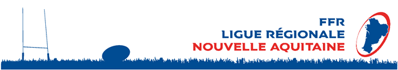 Feuille de Présence (M14 M15F) - 2023/2024Feuille de Présence (M14 M15F) - 2023/2024Feuille de Présence (M14 M15F) - 2023/2024Feuille de Présence (M14 M15F) - 2023/2024Feuille de Présence (M14 M15F) - 2023/2024Feuille de Présence (M14 M15F) - 2023/2024Feuille de Présence (M14 M15F) - 2023/2024CHALLENGE FEDERALCHALLENGE FEDERALCHALLENGE FEDERALCHALLENGE FEDERALCHALLENGE FEDERALCLUB :CLUB :CLUB :CLUB :CLUB :CLUB :Date :Date :Date :Date :Date :Terrain :Terrain :Terrain :Contact resp :Contact resp :Contact resp :Joueurs – Joueuses (Cocher la case Fem)Joueurs – Joueuses (Cocher la case Fem)Joueurs – Joueuses (Cocher la case Fem)Joueurs – Joueuses (Cocher la case Fem)Joueurs – Joueuses (Cocher la case Fem)Joueurs – Joueuses (Cocher la case Fem)Joueurs – Joueuses (Cocher la case Fem)Joueurs – Joueuses (Cocher la case Fem)Joueurs – Joueuses (Cocher la case Fem)Joueurs – Joueuses (Cocher la case Fem)Joueurs – Joueuses (Cocher la case Fem)NomNomPrénomPasseportPasseportN° de licence FFRN° de licence FFRPrésenceFemFemNomNomPrénomJoueur dedevantArbitrageN° de licence FFRN° de licence FFRN° Maillot1234567891011121314151617181920212223EDUCATEURSEDUCATEURSEDUCATEURSEDUCATEURSEDUCATEURSEDUCATEURSEDUCATEURSEDUCATEURSEDUCATEURSNomNomNomPrénomDiplômeDiplômeN° de licenceValidationValidation112233